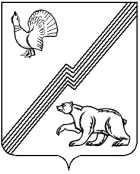 АДМИНИСТРАЦИЯ ГОРОДА ЮГОРСКАХанты-Мансийского автономного округа - ЮгрыПОСТАНОВЛЕНИЕот 26 сентября 2022 года 						                № 2035-пО внесении изменений в постановлениеадминистрации города Югорскаот 29.12.2020 № 2020 «О Порядке оценкиналоговых расходов города Югорска»В соответствии с пунктом 2 статьи 174.3 Бюджетного кодекса Российской Федерации, Постановлением Правительства Российской Федерации от 22.06.2019 № 796 «Об общих требованиях к оценке налоговых расходов субъектов Российской Федерации и муниципальных образований»: 1. Внести в приложение к постановлению администрации города Югорска от 29.12.2020 № 2020 «О Порядке оценки налоговых расходов города Югорска» (с изменениями от 29.03.2021 № 407-п) следующие изменения: 1.1. В пункте 8 раздела II слова «России № 4» заменить словами «России № 2».1.2. В разделе III: 1.2.1. В пункте 11 слова «России № 4» заменить словами «России № 2».1.2.2. Пункт 13 изложить в следующей редакции: «13. Критериями целесообразности налоговых расходов являются:1) их соответствие целям муниципальных программ города Югорска                   и (или) целям социально-экономической политики города Югорска,                         не относящимся к муниципальным программам города Югорска;2) востребованность плательщиками предоставленных льгот, которая характеризуется соотношением численности плательщиков, воспользовавшихся правом на льготы, и численности плательщиков, обладающих потенциальным правом на применение льготы, или общей численности плательщиков, за 5-летний период.При необходимости кураторами налоговых расходов в рамках муниципальных программ города Югорска могут быть установлены иные критерии целесообразности предоставления льгот для плательщиков.В целях проведения оценки востребованности плательщиками предоставленных льгот куратором налогового расхода может быть определено минимальное значение соотношения, указанного в абзаце третьем настоящего пункта, при котором льгота признается востребованной.».1.2.3. Пункт 17 дополнить абзацем следующего содержания: «При необходимости куратором налогового расхода могут быть установлены дополнительные критерии оценки бюджетной эффективности налогового расхода города Югорска.». 1.2.4. Пункт 21 дополнить абзацем следующего содержания: «Оценку результативности налоговых расходов допускается не проводить в отношении технических налоговых расходов города Югорска.». 1.3. В приложении 1 слова «России № 4» заменить словами «России        № 2».2. Опубликовать постановление в официальном печатном издании города Югорска и разместить на официальном сайте органов местного самоуправления города Югорска.3. Постановление вступает в силу после его официального опубликования. 4. Контроль за выполнением постановления возложить на директора департамента финансов администрации города Югорска И.Ю. Мальцеву.Глава города Югорска                                                                 А.Ю. Харлов